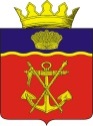 АДМИНИСТРАЦИЯКАЛАЧЁВСКОГО  МУНИЦИПАЛЬНОГО РАЙОНА              ВОЛГОГРАДСКОЙ ОБЛАСТИПОСТАНОВЛЕНИЕот  08.02. 2021г.                                                          № 47    О  создании территориальной психолого-медико-педагогической комиссии Калачевского муниципального района Волгоградской области В соответствии с приказом Министерства образования и науки Российской Федерации от 20.09.2013 г. № 1082 «Об утверждении Положения о психолого-медико-педагогической комиссии», приказом комитета образования  и   науки  Волгоградской области от 31.01.2017 г. №  15 «Об утверждении порядка работы психолого-медико-педагогической комиссии», приказом комитета образования,  науки и молодежной политики Волгоградской области  от 25.01.2021 г. № 16  «О внесении изменений в приказ комитета образования и науки Волгоградской области от 31.01. 2017 г. «Об утверждении  порядка работы психолого-медико-педагогической комиссии»,    в целях выявления детей с ограниченными возможностями здоровья и (или) отклонениями в поведении, оказанию детям их комплексного обследования и подготовки рекомендаций по оказанию детям психолого-медико-педагогической помощи и организации их обучения и воспитания  администрация Калачевского муниципального района Волгоградской областип о с т а н о в л я е т:Создать территориальную психолого-медико-педагогическую комиссию Калачевского муниципального района Волгоградской области для детей, нуждающихся в психолого-педагогической и медико-социальной помощи.Утвердить состав  территориальной психолого-медико-педагогической комиссии согласно приложению 1.Председателю комитета по образованию администрации Калачевского муниципального района О.И.Борисовой:3.1 создать условия для деятельности Калачевской территориальной психолого-медико-педагогической комиссии; 3.2 обеспечить взаимодействие территориальной психолого-медико-педагогической комиссии с Центральной психолого-медико-педагогической комиссией Волгоградской области.4. Утвердить прилагаемые документы:4.1 Положение о территориальной психолого-медико-педагогической комиссии Калачевского муниципального района согласно приложению  2;4.2 Форму журнала записи детей   для обследования на территориальной психолого-медико-педагогической комиссии согласно приложению  3;4.3 Форму журнала  учета детей, прошедших    обследование на территориальной психолого-медико-педагогической комиссии согласно приложению  4;4.4 Форму карты ребенка, прошедшего    обследование на территориальной психолого-медико-педагогической комиссии согласно приложению 5;4.5 Форму  протокола обследования ребенка, прошедшего    обследование на территориальной психолого-медико-педагогической комиссии согласно приложению  6;4.7 Форму   заключения территориальной психолого-медико-педагогической комиссии согласно приложению  7;4.8 График  заседаний территориальной психолого-медико-педагогической комиссии согласно приложению  8;5. Настоящее постановление подлежит официальному опубликованию.6. Контроль исполнения настоящего постановления возложить на заместителя Главы  Калачевского муниципального района  А.Н.Прохорова.Глава  Калачевского муниципального района			           С.А.Тюрин		     Приложение  1  к постановлению администрации Калачевского муниципального района  08.02.2021г. № 47Состав территориальной психолого-медико-педагогической комиссии: Приложение  2  к постановлению администрации Калачевского муниципального района  08.02.2021г. № 47ПОЛОЖЕНИЕ О КАЛАЧЕВСКОЙ ТЕРРИТОРИАЛЬНОЙПСИХОЛОГО-МЕДИКО-ПЕДАГОГИЧЕСКОЙ КОМИССИИI. Общие положения1. Настоящее Положение регламентирует деятельность Калачевской территориальной психолого-медико-педагогической комиссии (далее именуется - ТПМПК), включая порядок проведения территориальной комиссией комплексного психолого-медико-педагогического обследования детей.2. ТПМПК создается в целях своевременного выявления детей с особенностями в физическом и (или) психическом развитии и (или) отклонениями в поведении, проведения их комплексного психолого-медико-педагогического обследования (далее именуется - обследование) и подготовки по результатам обследования рекомендаций по оказанию им психолого-медико-педагогической помощи и организации их обучения и воспитания, а также подтверждения, уточнения или изменения ранее данных рекомендаций.3. В своей работе  ТПМПК руководствуется международными актами в области защиты прав и законных интересов ребенка, законодательством Российской Федерации и Волгоградской области, а также настоящим Положением.4. ТПМПК создается администрацией  Калачевского муниципального района, в лице Комитета по образованию (далее именуется – Комитет по образованию) и осуществляет свою деятельность в пределах территории Калачевского муниципального  района Волгоградской области.5. ТПМПК возглавляет председатель комиссии.В состав ТПМПК входят: заместитель председателя комиссии, социальный педагог, педагог-психолог, учитель-дефектолог, учитель-логопед, врач-педиатр, врач-психиатр.  При необходимости в состав ТПМПК  включаются и другие специалисты.Включение врачей в состав  ТПМПК осуществляется по согласованию с  главным врачом ГБУЗ «Калачевская ЦРБ».6. Состав и порядок работы ТПМПК утверждаются постановлением администрации Калачевского муниципального района.7. Комитет по образованию, образовательные организации и ТПМПК информируют родителей (законных представителей)  детей об основных направлениях деятельности, месте нахождения, порядке и графике работы ТПМПК.8. Информация о проведении обследования детей в ТПМПК, результаты обследования, а также иная информация, связанная с обследованием детей в ТПМПК, является конфиденциальной. Предоставление указанной информации без письменного согласия родителей (законных представителей) детей третьим лицам не допускается, за исключением случаев, предусмотренных законодательством Российской Федерации.9. Администрация Калачевского муниципального района обеспечивает  ТПМПК необходимыми помещениями, оборудованием, компьютерной и оргтехникой, автотранспортом для организации ее деятельности.II. Основные направления деятельности и права психолого-медико-педагогической комиссии10. Основными направлениями деятельности  ТПМПК являются:а) проведение обследования детей в возрасте от 0 до 18 лет в целях своевременного выявления особенностей в физическом и (или) психическом развитии и (или) отклонений в поведении детей;б) подготовка по результатам обследования рекомендаций по оказанию детям психолого-медико-педагогической помощи и организации их обучения и воспитания, подтверждение, уточнение или изменение ранее данных  ТПМПК рекомендаций;в) оказание консультативной помощи родителям (законным представителям) детей, работникам образовательных организаций, организаций, осуществляющих социальное обслуживание, медицинских организаций, других организаций по вопросам воспитания, обучения и коррекции нарушений развития детей с ограниченными возможностями здоровья и (или) девиантным (общественно опасным) поведением;г) оказание федеральным учреждениям медико-социальной экспертизы содействия в разработке индивидуальной программы реабилитации ребенка-инвалида;д) осуществление учета данных о детях с ограниченными возможностями здоровья и (или) девиантным (общественно опасным) поведением, проживающих на территории деятельности комиссии;е) участие в организации информационно-просветительской работы с населением в области предупреждения и коррекции недостатков в физическом и (или) психическом развитии и (или) отклонений в поведении детей.11.  ТПМПК имеет право взаимодействовать с центральной психолого-медико-педагогической комиссией (далее именуется - ЦПМПК) по вопросам:получения информации, необходимой для осуществления своей деятельности;совершенствования деятельности ТПМПК.12.  ТПМПК имеет печать и бланк со своим наименованием.13. Обследование детей, проживающих на территории Калачевского муниципального района, в том числе обучающихся с ограниченными возможностями здоровья, детей-инвалидов до окончания ими образовательных организаций, реализующих основные или адаптированные общеобразовательные программы, осуществляется в ТПМПК по письменному заявлению родителей (законных представителей) или по направлению образовательных организаций, организаций, осуществляющих социальное обслуживание, медицинских организаций, других организаций, расположенных на территории Волгоградской области, с письменного согласия их родителей (законных представителей).Медицинское обследование детей, достигших возраста 15 лет, проводится с их согласия, если иное не установлено законодательством Российской Федерации.Обследование детей, консультирование детей и их родителей (законных представителей) специалистами  ТПМПК осуществляются бесплатно.14. Для проведения обследования ребенка его родители (законные представители) предъявляют в ТПМПК документ, удостоверяющий их личность, документы, подтверждающие полномочия по представлению интересов ребенка, а также представляют следующие документы:а) заявление о проведении или согласие на проведение обследования ребенка в ТПМПК;б) копию паспорта или свидетельства о рождении ребенка (представляются с предъявлением оригинала или заверенной в установленном порядке копии);в) направление образовательной организации, организации, осуществляющей социальное обслуживание, медицинской организации, другой организации, расположенной на территории Волгоградской области (при наличии);г) заключение (заключения) психолого-медико-педагогического консилиума образовательной организации или специалиста (специалистов), осуществляющего психолого-медико-педагогическое сопровождение обучающихся в образовательной организации (для обучающихся образовательных организаций) (при наличии).При необходимости  ТПМПК запрашивает у соответствующих органов и организаций или у родителей (законных представителей) дополнительную информацию о ребенке.Запись на проведение обследования ребенка в  ТПМПК осуществляется при подаче документов.15.  ТПМПК ведется следующая документация:а) журнал записи детей на обследование в психолого-медико-педагогической комиссии;б) журнал учета детей, прошедших обследование в психолого-медико-педагогической комиссии;в) карта ребенка, прошедшего обследование;г) протокол обследования ребенка (далее именуется - протокол).16. Информирование родителей (законных представителей) ребенка о дате, времени, месте и порядке проведения обследования, а также об их правах и правах ребенка, связанных с проведением обследования, осуществляется  ТПМПК в 5-дневный срок со дня подачи документов для проведения обследования.17. Обследование детей проводится в помещениях, где размещается ТПМПК. При необходимости и наличии соответствующих условий допускается проведение обследования детей по месту их проживания и (или) обучения.18. Обследование детей проводится каждым специалистом  ТПМПК индивидуально или несколькими специалистами одновременно. Состав специалистов ТПМПК, участвующих в проведении обследования, процедура и продолжительность обследования определяются исходя из задач обследования, а также возрастных, психофизических и иных индивидуальных особенностей детей.При принятии решения  ТПМПК о дополнительном обследовании оно проводится в другой день. ТПМПК в случае необходимости вправе направить ребенка для проведения обследования в ЦПМПК.19. В ходе обследования ребенка  ТПМПК ведется протокол, в котором указываются сведения о ребенке, членах ТПМПК, перечень документов, представленных для проведения обследования, результаты обследования ребенка, выводы, особые мнения (при наличии) и (или) заключения членов ТПМПК.20. В заключении ТПМПК, заполненном на бланке, указываются:обоснованные выводы о наличии либо отсутствии у ребенка особенностей в физическом и (или) психическом развитии и (или) отклонений в поведении и наличии либо отсутствии необходимости создания условий для получения ребенком образования, коррекции нарушений развития и социальной адаптации на основе специальных педагогических подходов;рекомендации по определению формы получения образования, образовательной программы, которую ребенок способен освоить, форм и методов психолого-медико-педагогической помощи, созданию специальных условий для получения образования.Обсуждение результатов обследования и вынесение заключения  ТПМПК производятся в отсутствие детей.21. Протокол и заключение  ТПМПК оформляются в день проведения обследования, подписываются членами ТПМПК, проводившими обследование, и  председателем ТПМПК (в его отсутствие - лицом, исполняющим его обязанности) и заверяются печатью комиссии.В случае необходимости срок оформления протокола и заключения  ТПМПК продлевается, но не более чем на 5 рабочих дней со дня проведения обследования.Копия заключения ТПМПК и копии особых мнений членов  ТПМПК (при их наличии) по согласованию с родителями (законными представителями) детей выдаются им под роспись или направляются по почте с уведомлением о вручении.22. Заключение  ТПМПК носит для родителей (законных представителей) детей рекомендательный характер.Представленное родителями (законными представителями) детей заключение  ТПМПК является основанием для создания образовательными организациями, расположенными на территории Калачевского муниципального района и Волгоградской области, в соответствии с их компетенцией рекомендованных в заключении условий для обучения и воспитания детей.Заключение  ТПМПК действительно для представления в указанные органы, организации в течение календарного года с даты его подписания.23. ТПМПК оказывает самостоятельно обратившимся в  ТПМПК детям консультативную помощь по вопросам психолого-медико-педагогической помощи, в том числе информацию об их правах.24. Родители (законные представители) детей имеют право:присутствовать при обследовании детей в ТПМПК, высказывать свое мнение относительно рекомендаций по организации обучения и воспитания детей;получать консультации членов  ТПМПК по вопросам обследования детей в  ТПМПК и оказания им психолого-медико-педагогической помощи, в том числе информацию о своих правах и правах детей;в случае несогласия с заключением обжаловать его в ЦПМПК.	Приложение  3  к постановлению администрации Калачевского муниципального района  08.02.2021г. № 47ЖУРНАЛ № ___записи детей на обследованиев Калачевской территориальной психолого-медико-педагогической комиссии                                                                                                                                            Начат ____________ 202 ___ г.                                                                                                                                            Окончен __________ 202 ___ г.      Дата предполагаемого обследования «___» ____________________ 202__ г.	                          День недели _____________________________                                Место проведения заседания ТПМПК   ________________________________________________________________________________Приложение  4  к постановлению администрации Калачевского муниципального района                                                                                                                                                                                                                                                                          08.02.2021г. № 47ЖУРНАЛучета детей, прошедших обследование в  Калачевской территориальной  психолого-медико-педагогической комиссии	Начат ____________ 202 ___ г.	Окончен __________ 202 ___ г.Приложение  5 к постановлению администрации Калачевского муниципального района  08.02.2021г. № 47КАРТА ребёнка, прошедшего обследование на Калачевской  психолого-медико-педагогической комиссии         Протокол № ______  от « ___» ___ ______________20      г.Сведения о родителях (законных представителях/опекунах):ФИО   ________________________________________________________________Место работы, должность _______________________________________________Контактный телефон   __________________________________________________ФИО   ________________________________________________________________      Место работы, должность ________________________________________________Контактный телефон____________________________________________________Дополнительная информация________________________________________Инвалидность установлена впервые/повторно сроком до: Справка о необходимости обучения на дому _______________________________                                                                             №, дата выдачи/, срок действияПрохождение ПМПК  первично/повторноИнициатор направления на ТПМПК   _____________________________________Приложение  6 к постановлению администрации Калачевского муниципального района  08.02.2021г. № 47ПРОТОКОЛобследования ребенкаКалачевской территориальной психолого-медико-педагогической комиссиейN _____/______ от "__" __________ 20__ г.1. ФИО ребенка ____________________________________________________________________________________________________________________________________2. Дата рождения "_____" ___________________ 20____ г.3. Адрес регистрации _______________________________________________________________________________________________________________________________Телефон _________________________________________________________________4. ИнвалидностьN документа _________________ кем выдан __________________________________Срок действия до _________________________________________________________5. Инициатор  направления  на  психолого-медико-педагогическую   комиссию:6. Перечень документов, необходимых для проведения обследованияДокументы, помеченные:* предоставляются при их наличии.** предоставляются на детей, находившихся в образовательном процессе.  7. Краткие анамнестические сведения:Ребенок от ________ беременности, протекавшей _________________________________________________________________________ от ____________родов.Родился  с  признаками  (не/доношенности, переношенности, гипотрофии, ЗВУР.Осложнения        в        роддоме       (нет,       да       в       виде)__________________________________________________________________________________________________________________________________________________Вес при рождении ___________ гр. Длина _____________ см.Оценка по шкале Апгар _____________. Закричал (не) сразу.К груди приложен _______ На грудном вскармливании _________________________Привит по (индивидуальному) плану: ____________________.Раннее физическое психомоторное развитие: держать голову _______________Сидеть___________Ходить__________Говорить ____________________Перенесенные заболевания: до года ________________________________________________________________________________________________________________________________________________________________________________________________________После года ________________________________________________________________________________________________________________________________________________Инфекционные заболевания ____________________________________________________Состоит на "Д" учете: __________________________________________________________Аллергоанамнез (не) отягощен: __________________________________________________Наследственность (не) отягощена: _______________________________________________8.      Основной      и     сопутствующие     медицинские     (клинические)диагнозы _______________________________________________________________________________________________________________________________________________________________________________________________________________________________________________________________________________________________________________________________________________________________________________________________________________________________________________________________________________________________________________________________________________________________________________________________________________________________________________________________________________________________________________________________13.    Заключения    членов   психолого-медико-педагогической комиссии На отдельных протоколах______________________________________________________14.  Коллегиальное  заключение  психолого-медико-педагогической комиссии. Основные особенности развития ребенка, определяющие необходимость создания      специальных      условий обучения и воспитания    __________________________________________________________________________________________________________________________________________________________________________________________________________________________________________________________________________________________________________________________________________________________________________________________________________________________________________________________________________________________________________________15. Особые мнения членов психолого-медико-педагогической комиссии _________________________________________________________________________________________________________________________________________________________________________________________________________________________________________________________________________________________________________________________________________________________________________________________Протокол № ________/_________ от «______»_______________20_____г.Председатель комиссии:     ФИО__________________подпись _________________Заместитель  председателякомиссии:                                ФИО___________________подпись________________Члены комиссии:Социальный педагог            ФИО____________________подпись________________Учитель-дефектолог            ФИО____________________подпись  ________________Учитель-логопед                  ФИО____________________подпись  ________________Педагог-психолог                ФИО____________________подпись__________________Врач-психиатр                    ФИО_____________________подпись  ________________Врач-педиатр                      ФИО_____________________подпись  _________________Приложение  7 к постановлению администрации Калачевского муниципального района  08.02.2021г. № 47ЗАКЛЮЧЕНИЕКалачевской  территориальной психолого-медико-педагогической комиссииN _________ от________________Протокол N _____________ от _______________ФИО ребенка _____________________________________________________________________________________________________________________________________________Дата рождения ___________________________Возраст:____________________________Основные   особенности   ребенка,   определяющие   необходимость   созданияспециальных условий получения образования________________________________________________________________________________________________________________________________________________________________________________________________________________________________________________________________________________________________________________________________________________________________________________________________________________________________________________________________________________________________________________________________________________________________________________________________________________________________________Нуждается/ не нуждается в создании специальных условий для получения образования, коррекции нарушений развития и социальной адаптацииРекомендации    психолого-медико-педагогической    комиссии   по   созданиюспециальных   условий  обучения  и  воспитания  ребенка  в  образовательнойорганизации:1. Образовательная программа _______________________________________________________________________________________________________________________________2.  Форма  обучения  (в  соответствии  с рекомендациями врачебной комиссии) Очное / очно-заочное / заочное3. Режим обучения: с ограничением по времени/ без ограничения по времени4. Обеспечение архитектурной доступности: нуждается / не нуждается5. Специальные технические средства обучения ________________________________________________________________________________________________________________6. Предоставление услуг ассистента (помощника): нуждается/ не нуждается7. Предоставление услуг тьютора: нуждается/ не нуждается8. Специальные учебники: специальный и дидактический материал, отвечающий особым образовательным потребностям9. Другие специальные условия ______________________________________________________________________________________________________________________________________________________________________________________________________________________________________________________________________________________________________________________________________________________________________10. Особые условия проведения государственной итоговой аттестации_________________________________________________________________________________________________________________________________________________________________________________________________________________________________________________________________________________________________________________________________________________________________________________________________11. Направления коррекционно-развивающей работы  и психолого-педагогическойпомощи: Проведение групповых и индивидуальных занятий:______________________________________________________________________________________________________________________________________________________________________________________________________________________________________________________________________________________________________________________________________________________________________________________________________________________________________________________________________________Срок   повторного   прохождения   психолого-медико-педагогической  комиссии__________________________________________________________________________________________________________________________________________________________Дата    выдачи    заключения    психолого-медико-педагогической   комиссии:«____»_____________________20____ года.Председатель ТПМПК:  ________________Заместитель  председателя ТПМПК:  ________________Социальный педагог: _________________Учитель-дефектолог:__________________Учитель-логопед: ____________________Педагог-психолог: ___________________Врач-психиатр: ______________________Врач-педиатр:_______________________Другие специалисты (____________) _________________М.П.Претензий к процедуре обследования не имею. С рекомендациями ознакомлен(а).Копия Заключения получена.______________________ (__________________________________).Приложение  8 к постановлению администрации Калачевского муниципального района   08.02.2021г. № 47ГРАФИК  заседаний территориальной психолого-медико-педагогической комиссии в  2021 году.Борисова Ольга Ивановнапредседатель комитета по образованию администрации Калачевского муниципального района, председатель комиссии;Савельева Лариса Николаевнаглавный специалист комитета по образованию администрации Калачевского муниципального района, заместитель председателя комиссии.Члены комиссии:Летунова Елена Олеговнасоциальный педагог МКОУ СШ № 1 г. Калача-на-Дону (по согласованию);Есаулова Евгения Николаевна учитель-логопед, воспитатель МКДОУ «Детский сад № 3 «Улыбка» г. Калача-на-Дону (по согласованию);Курунина Татьяна Филипповнаучитель-дефектолог, специалист по комплексной реабилитации ГКУ СО «Калачевский центр социального обслуживания населения (по согласованию);Агаркова Светлана Николаевнапедагог-психолог МКОУ «Береславская СШ» Калачевского муниципального района Волгоградской области (по согласованию);Горбунова Ольга Львовнаврач-психиатр поликлиники ГБУЗ «Калачевская ЦРБ» (по согласованию);Новохатская Юлия Анатольевна заведующий детским поликлиническим отделением, врач-педиатр детского поликлинического отделения ГБУЗ «Калачевская ЦРБ» (по согласованию).№п/пВремя приёма ребёнкаФамилия, имя, отчество ребёнкаДата рождения ребёнкаФамилия, имя, отчество родителя (законного представителя) ребёнкаКонтактная информация (телефон, эл. адрес) родителя (законного представителя) ребёнка123456Образовательная организация, в которой обучается  в настоящее время, класс/группаКем ребёнок направлен на психолого-медико-педагогическую комиссиюУстановленный диагноз (при наличии)Инвалидность (при наличии)Запрос родителя (законного представителя)Примечание789101112№п/пПорядковый№ записи(протокола)Фамилия, имя, отчество ребёнкаДата рождения ребёнкаФамилия, имя, отчество родителя(законного представителя) ребёнкаКонтактная информация (телефон, эл. адрес) родителя (законного представителя) ребёнкаКем ребёнок направлен в психолого-медико-педагогическую комиссию, имеется ли направление (при наличии)1234567Заключение при поступлении в психолого-медико-педагогическую комиссию(установленный диагноз (при наличии)Инвалид ность(при наличии)Заключениепсихолого-медико педагогической комиссии Особые мнения членов комиссии (при наличии)Рекомендациипсихолого-медико-педагогической комиссииПодпись родителя(законного представителя) о получении заключения на рукиПримечанияЗаключение при поступлении в психолого-медико-педагогическую комиссию(установленный диагноз (при наличии)Инвалид ность(при наличии)Рекомендациипсихолого-медико-педагогической комиссииПодпись родителя(законного представителя) о получении заключения на рукиПримечания891010111213ФИО ребёнка  ____________________________________________________Дата рождения   __________________________________________________Возраст на момент обследования (полных лет, месяцев)________________  Зарегистрирован/проживает  по адресу:___________________________________________________________________________________________________Наименование учреждения (класс/группа),  в котором обучается/воспитывается ребенок;  ________________________________________________________________________________________________________________________________________________самостоятельноОрганизация системы:Организация системы:образованияздравоохранениясоциальной защиты населенияправоохранительных органовиноеN п/п	Наименование документа	1.Заявление (согласие) на проведение обследования ребенка в комиссии2.Свидетельство о рождении/паспорт ребенка (копия)3.Документ, удостоверяющий личность родителя или полномочия законного представителя по представлению интересов ребенка (копия)4.Направление образовательной организации, организации, осуществляющей социальное обслуживание, медицинской организации, другой организации (при наличии)5.Заключение психолого-медико-педагогического консилиума/решение педагогического совета образовательной организации **6.Ранее выданные заключения и рекомендации психолого-медико-педагогической комиссии (при повторном обследовании) *7.Выписка из истории развития ребенка с заключениями врачей, наблюдающих ребенка в медицинской организации;Заключения врачей-специалистов: психиатра, невролога, офтальмолога, отоларинголога/сурдолога, других, заверенные в установленном порядке8.Характеристики: педагогическая, логопедическая, психологическая **9.Письменные работы (для школьников), результаты самостоятельной продуктивной деятельности (для дошкольников) **10.Заключение врачебной комиссии амбулаторно-поликлинической организации о необходимости обучения на дому в текущем учебном году *11.Заполненная карта ребенка12.Лист контроля динамики организованной деятельности ребенка в течение диагностического периода **13.Справка организации медико-социальной экспертизы об инвалидности для лиц, признанных в установленном порядке инвалидами *14.Личное дело ребенка из образовательной организации (копия) **15.Ведомость текущих оценок обучающегося по четвертям/триместрам **№ п/пМесто проведенияДата проведенияВремя проведения1Комитет по образованию администрации Калачевского муниципального района19 марта 2021 года9:00 часов2Комитет по образованию администрации Калачевского муниципального района21 мая 2021 года9:00 часов3Комитет по образованию администрации Калачевского муниципального района09 июля 2021 года9:00 часов4Комитет по образованию администрации Калачевского муниципального района20 августа 2021 года9:00 часов5Комитет по образованию администрации Калачевского муниципального района17 декабря 2021 года9:00 часов